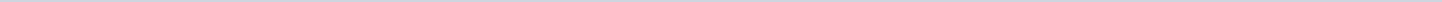 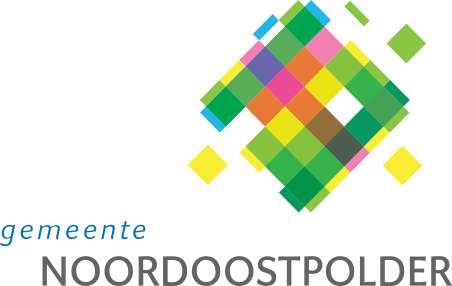 Gemeente NoordoostpolderAangemaakt op:Gemeente Noordoostpolder19-03-2024 04:04Ingekomen stukken54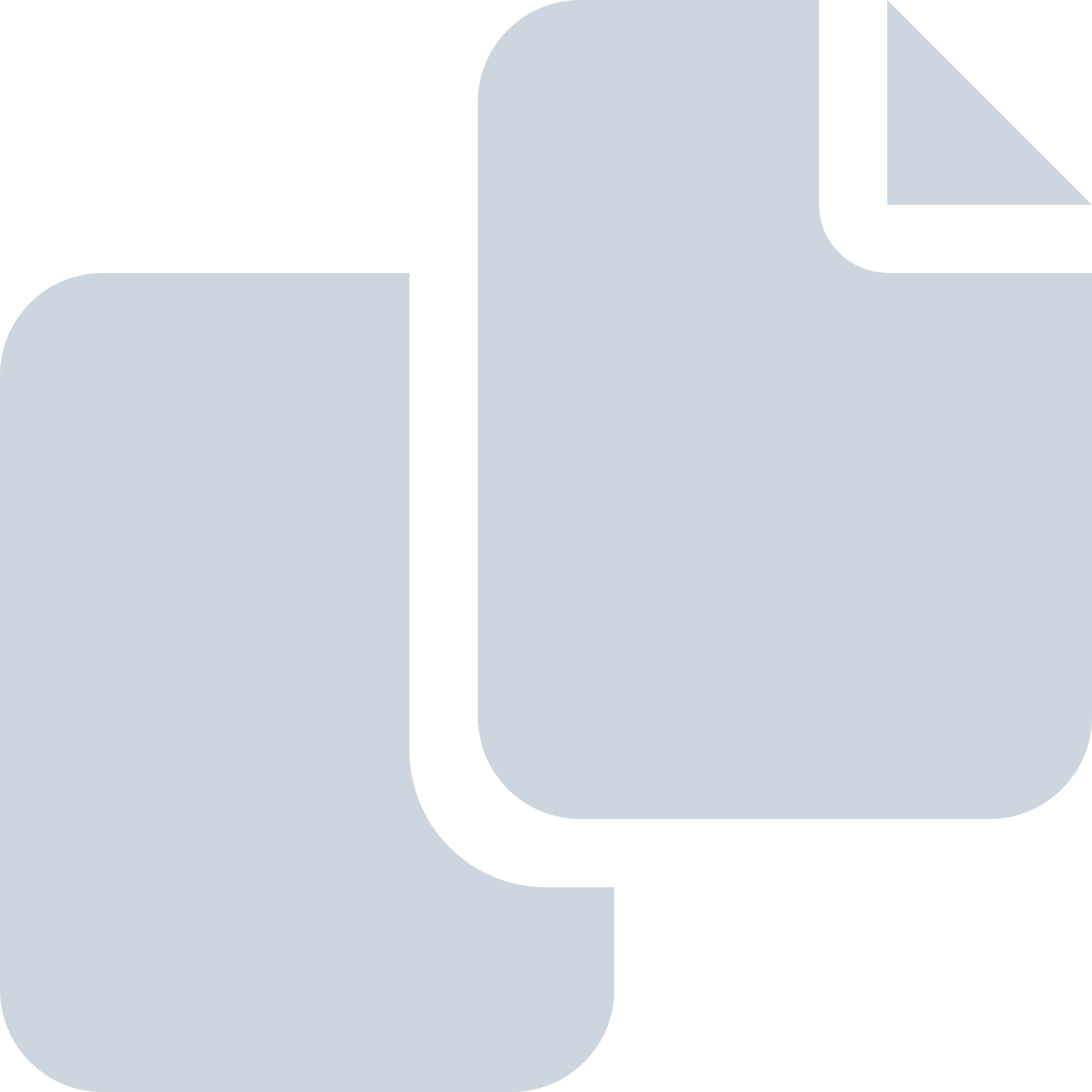 Periode: april 2022#Naam van documentPub. datumInfo1.Z00 Raadsvoorstel mei 202228-04-2022PDF,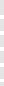 198,03 KB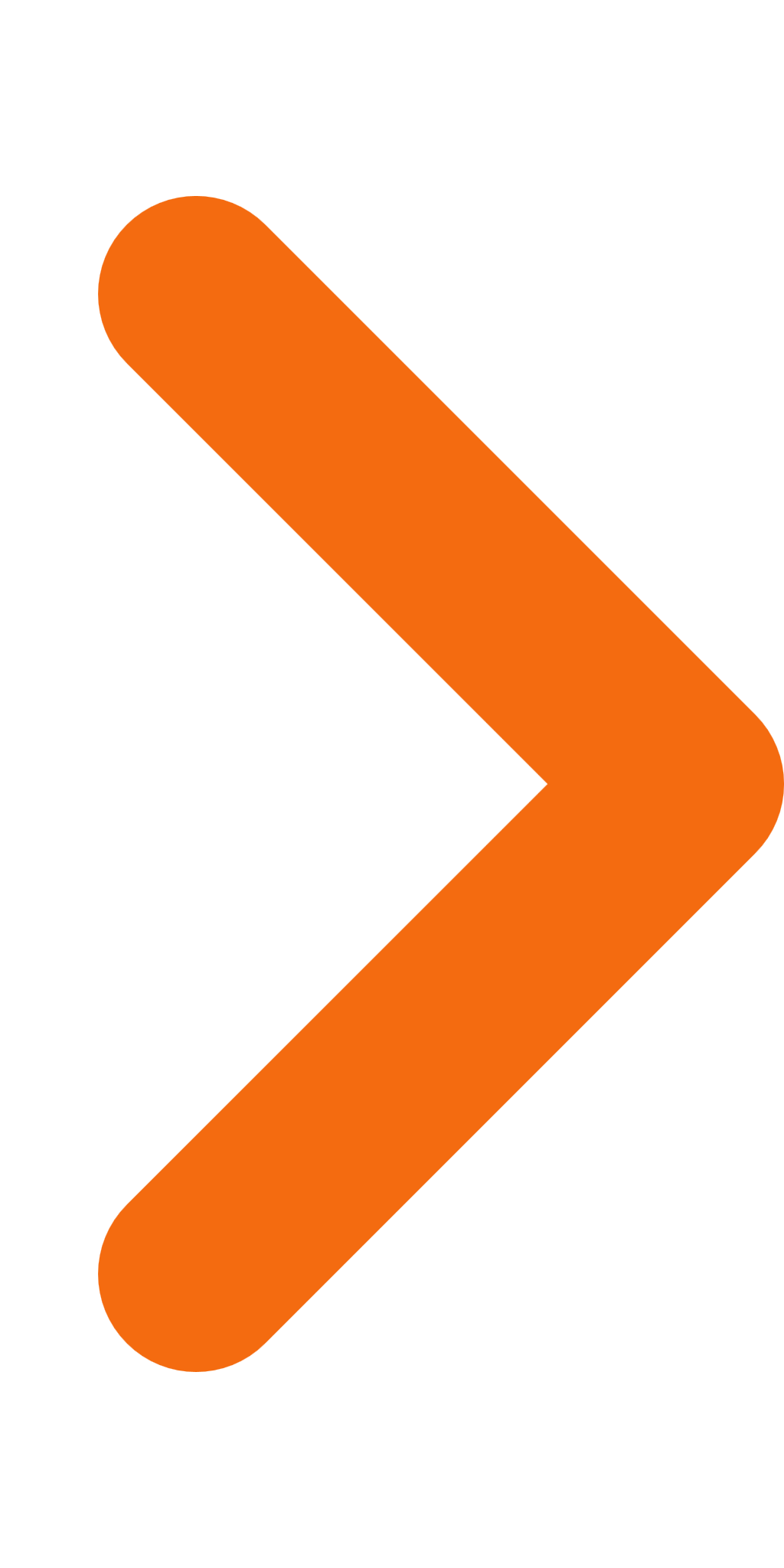 2.Z00 Raadsvoorstel mei 202207-04-2022PDF,150,65 KB3.Z00 Raadsvoorstel mei 202221-04-2022PDF,169,34 KB4.C04 01 Veiligheidsregio Flevoland - Ontwerp Programmabegroting 202328-04-2022PDF,73,69 MB5.C04 00 Veiligheidsregio Flevoland - Jaarstukken 202128-04-2022PDF,140,11 MB6.C03 04 Bijlage 3 bij OFGC - Kadernota 2023 vastgesteld AB 2022-02-928-04-2022PDF,607,74 KB7.C03 03 Bijlage 2 bij OFGV - Ontwerpbegroting 2023 voor zienswijze28-04-2022PDF,428,72 KB8.C03 02 Bijlage 1 bij OFGV - 2de Begrotingswijziging 202228-04-2022PDF,153,87 KB9.C03 01 OFGV - Brief ontwerpbegroting 2023 en begrotingswijziging 202228-04-2022PDF,85,89 KB10.C03 00 OFGV - Brief voorlopige jaarrekening 202128-04-2022PDF,136,45 KB11.C02 04 GGD Flevoland - Ontwerpbegroting 202328-04-2022PDF,2,23 MB12.C02 03 GGD Flevoland - Oplegnotitie Ontwerpbegroting 2023 inclusief meerjarenraming 2024-202628-04-2022PDF,280,47 KB13.C02 02 GGD Flevoland - Oplegnotitie jaarstukken 2021 incl. accountantsverklaring28-04-2022PDF,139,83 KB14.C02 01 GGD Flevoland - Concept verslag 17 maart 202228-04-2022PDF,177,50 KB15.C02 00 GGD Flevoland - Agenda 14 april 202228-04-2022PDF,671,20 KB16.C01 02 Bijlage 2 bij IJsselmeergroep - Jaarstukken GR IJsselmeergroep 202128-04-2022PDF,6,03 MB17.C01 01 Bijlage 1 bij IJsselmeergroep - Jaarstukken 2021 Concern voor Werk incl acc.verklaring28-04-2022PDF,6,53 MB18.B01 01 Bijlage bij Craeft - Reactie op voorgenomen ontwikkeling Zuidwesterringweg Nagele14-04-2022PDF,1,24 MB19.B01 00 Craeft - Brief inzake Zuidwesterringweg Nagele14-04-2022PDF,194,54 KB20.A30 00 Humanitas - Factsheet overzicht activiteiten Humanitas NOP 202128-04-2022PDF,79,13 KB21.A29 00 UNICEF Nederland - Child Friendly Cities Initiative28-04-2022PDF,513,39 KB22.A28 00 VNG - Lbr. 22024 - Openstelling vacatures VNG bestuur en commissies28-04-2022PDF,215,29 KB23.A27 00 Cooplink - Wooncoöperaties als instrument om duurzaam betaalbare huisvesting te realiseren28-04-2022PDF,302,19 KB24.A26 00 Jeugdzorg Nederland - Nieuwe website over Jeugdzorg voor gemeenteraadsleden21-04-2022PDF,260,66 KB25.A25 01 Bijlage bij Nationale ombudsman - Openingsbrief Participatie en invloed-Wmo21-04-2022PDF,372,06 KB26.A25 00 Nationale ombudsman - Opening onderzoek Wmo21-04-2022PDF,207,37 KB27.A24 00 VO Campus - Nieuwsbrief 2- april 202221-04-2022PDF,675,01 KB28.A23 02 Bijlage bij e-mail burger - Spoor Pro21-04-2022PDF,240,52 KB29.A23 01 Bijlage bij e-mail burger - Noord Nederland structureel sterker maken21-04-2022PDF,413,53 KB30.A23 00 E-mail burger betreffende Lezing met uitleg over ‘34 deelplannen voor betere bereikbaarheid van Noord-Nederland’21-04-2022PDF,100,51 KB31.A22 00 Vereniging Openbaar Onderwijs - Brief voor alle raadsleden14-04-2022PDF,175,58 KB32.A21 01 Bijlage bij Nakad Law - Staatsontvoeringen in NL14-04-2022PDF,557,84 KB33.A21 00 Nakad Law - Staatsontvoeringen in Nederland14-04-2022PDF,261,74 KB34.A20 00 Intratuin Emmeloord - Verruiming openingstijden14-04-2022PDF,119,36 KB35.A19 02 Bijlage 2 bij Vereniging Kunsten 92 - Overzicht verdeling 150 mln in 2021 ter ondersteuning lokale culturele infrastructuur14-04-2022PDF,60,26 KB36.A19 01 Bijlage 1 bij Vereniging Kunsten 92 - Overzicht verdeling 120 mln in 2020 culturele infrastructuur14-04-2022PDF,312,70 KB37.A19 00 Vereniging Kunsten 92 - Oproep aan gemeenten Laat de culturele sector niet vallen14-04-2022PDF,181,02 KB38.A18 00 VNG - Lbr. 22022 - Koers richting kabinet14-04-2022PDF,200,62 KB39.A17 00 Individuele winkeliers, CME en BV NOP - Open brief ondernemers Emmeloord omtrent koopzondag14-04-2022PDF,104,51 KB40.A16 00 Stichting Centrummanagement Emmeloord - Brief aan formateur - Centrum Emmeloord Hart van de Noordoostpolder14-04-2022PDF,884,99 KB41.A15 00 Waterschap Zuiderzeeland - Kennismaken en samenwerken (Met bijlage Watervisie)14-04-2022PDF,62,05 MB42.A14 00 Brief ALS patients connected - ALS protocol ter verbetering uitvoering Wmo14-04-2022PDF,2,77 MB43.A13 02 Bijlage 2 bij Regio Zwolle - Groei Vooruit_Upgrade jezelf_Harmonicafolder14-04-2022PDF,1,42 MB44.A13 01 Bijlage 1 bij Regio Zwolle - Brief arbeidsmarkt aanpak Regio Zwolle_formatie nieuw college14-04-2022PDF,120,32 KB45.A13 00 Regio Zwolle - Brief arbeidsmarktaanpak Regio Zwolle14-04-2022PDF,119,43 KB46.A12 00 RIONED - Keuzes rondom watertaken07-04-2022PDF,115,20 KB47.A11 00 De Fietsersbond - Vergroot de fietsveiligheid  - Ondertekende brieven aan raad07-04-2022PDF,178,64 KB48.A10 00 Nationale ombudsman - Belang van nauwe samenwerking met gemeente en raadsleden07-04-2022PDF,239,44 KB49.A09 00 Kinderombudsman - Rechten van Kinderen en Kinderrechtentoets07-04-2022PDF,158,46 KB50.A08 00 VNO-NCW Midden - Aankondiging webinars mbt gezamenlijke uitdagingen07-04-2022PDF,1,39 MB51.A07 01 Bijlage bij e-mail burger - Woningbouw project Zon op het zuiden, sneller meer wonigen07-04-2022PDF,613,90 KB52.A07 00 E-mail burger - Woningbouwproject Zon op het zuiden, sneller meer woningen07-04-2022PDF,80,80 KB53.A06 01 Bijlage bij Ekwadraat - Snel en duurzaam van Russisch gas af vraagt heldere keuzes en daadkracht - 1 april 202207-04-2022PDF,225,88 KB54.A06 00 Ekwadraat - Snel en duurzaam van Russisch gas af vraagt heldere keuzes en daadkracht07-04-2022PDF,228,22 KB